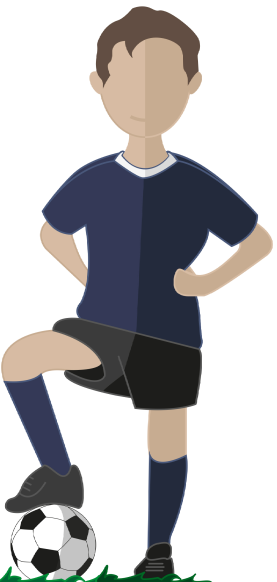 L’A.S.LOUVIGNE FOOTBALL Recrute                
                                                                  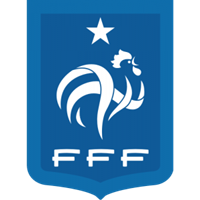 L’A.S.LOUVIGNE FOOTBALL t’invite à rejoindrel'équipe de Foot de Louvigné, amateurs ou confirmés,l’esprit est de jouer entre copains le dimanche.Pour plus de renseignements contacter:Nicolas VEILLON 06 36 91 01 50Patrice PICHON 07 70 89 67 59Yoann BEASSE 07 50 22 46 39